                   MEDICAL INFORMATION This section contains my child’s:     ⮚ Medical history (basic medical information)⮚ Current medical conditions ⮚ Emergency room visit/hospitalization form⮚ Immunization record ⮚ Medication list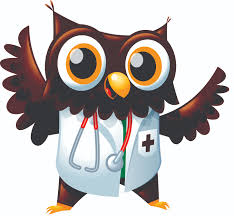 